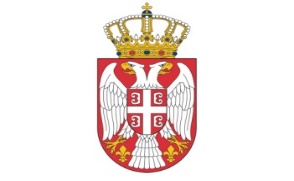 РЕПУБЛИКА СРБИЈА                           МИНИСТАРСТВОЗА РАД, ЗАПОШЉАВАЊЕ, БОРАЧКА И СОЦИЈАЛНА ПИТАЊА Датум 13.03.2019. годинеНемањина 22-26Б е о г р а дНаставак инспекцијских надзора у Установама социјалне заштите за домски смештај Министарство за рад, запошљавање, борачка и социјална питања обавештава да ће се инспекцијски надзори, од стране инспектора социјалне заштите и инспектора рада у Установама социјалне заштите за домски смештај наставити у наредном периоду како би се извршила контрола остваривања права корисника, услови и стандард за пружање услуга домског смештаја и примена стручних процедура у установама социјалне заштите.Током фебруара, Инспекција рада обавила је надзоре у Домском одељењу за одрасле и старе при Центру за социјални рад у Новом Пазару, Дому за лица ометена у развоју у Тутину и Дому за смештај одраслих лица Трбуње у Блацу.Инспекцијски надзори у марту планирани су у неколико градова у Србији и то у: Геронтолошком центру ''Јеленац'' и Геронтолошком центру ''Јеленац'' РЈ Тешица; ЦСР-у, Дому за децу и младе ''Христина Маркишић'' у Алексинцу и Дому за смештај одраслих лица ''Кулина''; Дому за децу и лица ометена у развоју ''Др Никола Шуменковић'' Стамница, Установи за одрасле и старије ''Гвозден Јованчићевић'', Велики Поповац; ЦСР -у Петровцу на Млави; Дому за децу и младе ''Јефимија'', Геронтолошком центру и ЦСР-у у Крушевцу; Установи за одрасле и старије ''Лесковац'' и ЦСР-у Лесковац;  Дому за децу и младе ''Станко Пауновић'' и ЦСР-у у Неготину.Такође, у априлу су у плану надзори у:Установи за децу и младе ''Шабац'' при Центру за социјални рад; Геронтолошком центру, ЦСР-у у Шапцу; Дому за децу и младе ''Вера Благојевић'' Бања Ковиљача; ЦСР-у Лозница, Геронтолошком центру и ЦСР-у у Јагодини; Дому за децу и младе ''Петар Радовановић'' Ужице; Домском одељењу за старе Забучије; ЦСР-у Ужице; Домском одељењу при ЦСР-у Пожега за смештај одраслих и старијих и ЦСР-у Пожега; Дому за смештај старих лица и ЦСР-у у Смедереву; Дому за децу и младе ''Душко Радовић'', Заводу за васпитање омладине, Геронтолошком центру и ЦСР-у у Нишу; Геронтолошком центру, Заводу ''Мале пчелице'', ЦСР-у у Крагујевцу; Дому за смештај и негу старих лица и ЦСР-у у Прокупљу; Дому за одрасла  инвалидна лица и ЦСР-у у Дољевцу; Геронтолошком центру и ЦСР-у Младеновац.На списку планираних инспекцијских надзора у наредном периоду су и Геронтолошки центар, Завод за васпитање деце и омладине и ЦСР у Књажевцу; Домско одељење за смештај одраслих и старији и ЦСР у Љубовији; Геронтолошки центар Матарушка бања; ЦСР Краљево; Домско одељење за смештај старих лица и пензионера и ЦСР у Крупњу, Дом за смештај старих лица и ЦСР у Димитровграду, Геронтолошки центар ''Бежанијска Коса'' РЈ Карабурма, Дом за одрасла  инвалидна лица Земун, Геронтолошки центар Обреновац, Установа за децу и младе ''Сремчица'', Центар за заштиту одојчади деце и младе, Звечанска, Београд, Завод за васпитање деце и младине Београд и Центар за смештај и дневни боравак деце и омладине ометене у развоју Београд.Поред инспекцијских надзора у установама домског смештаја од стране инспектора социјалне заштите и инспектора рада, запосленима ће бити пружена и стручна подршка од стране Републичког завода за социјалну заштиту, а извештаји инспекцијских надзора, са фотографијама затеченог стања у установама, бити редовно објављивани на сајту Министарства.